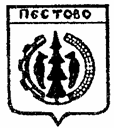 Российская ФедерацияНовгородская областьПестовский районАДМИНИСТРАЦИЯ УСТЮЦКОГО СЕЛЬСКОГО ПОСЕЛЕНИЯПОСТАНОВЛЕНИЕот 28.11.2022 №83Об особенностях осуществления в 2022 году муниципального финансового контроля в отношении главных распорядителей (распорядителей) бюджетных средств, получателей бюджетных средствВ соответствии с пунктом 5 постановления Правительства Российской Федерации от 14 апреля 2022 года № 665 «Об особенностях осуществления в 2022 году государственного (муниципального) финансового контроля в отношении главных распорядителей (распорядителей) бюджетных средств, получателей бюджетных средств» Администрация Устюцкого сельского поселенияПОСТАНОВЛЯЕТ: 1. Установить, что до 1 января 2023 года Администрацией Устюцкого сельского поселения в рамках внутреннего муниципального финансового контроля не проводятся проверки главных распорядителей (распорядителей) бюджетных средств, получателей бюджетных средств, в том числе являющихся муниципальными заказчиками. 2. При поступлении от главных распорядителей (распорядителей) бюджетных средств, получателей бюджетных средств, в том числе являющихся муниципальными заказчиками, обращений о продлении срока исполнения представлений (предписаний), выданных  Администрацией Устюцкого сельского поселения до вступления в силу настоящего постановления, Администрация Устюцкого сельского поселения  принимает с учетом требований, предусмотренных Бюджетным кодексом Российской Федерации, решение об удовлетворении таких обращений в течение 10 рабочих дней со дня поступления таких обращений. При этом вновь устанавливаемый срок исполнения указанных представлений (предписаний) не может приходиться на дату ранее 1 января 2023 года.Пункт 1 настоящего постановления не распространяется на проверки, проведение которых осуществляется в соответствии с поручениями Губернатора Новгородской области, Правительства Новгородской области, главы Администрации Устюцкого сельского поселения,  требованиями органов прокуратуры Российской Федерации и правоохранительных органов.3. Установить, что проверки, указанные в пункте 1 настоящего постановления, начатые до вступления в силу настоящего постановления, по решению Администрации Устюцкого сельского поселения приостанавливаются со сроком возобновления не ранее 1 января 2023 года либо завершаются не позднее 20 рабочих дней со дня вступления в силу настоящего постановления. 4. Настоящее постановление подлежит опубликованию в муниципальной газете Информационный вестник Устюцкого сельского поселения и размещению на официальном сайте Устюцкого сельского поселения в информационно-телекоммуникационной сети «Интернет».       И.О.Главы сельского поселения                                        Н.А.Исакова